МИНИСТЕРСТВО ОБРАЗОВАНИЯ И НАУКИ РОССИЙСКОЙ ФЕДЕРАЦИИФедеральное государственное автономное образовательное учреждение высшего образования «Самарский национальный исследовательский университетимени академика С.П. Королёва»                                                                                УТВЕРЖДАЮРектор Самарского университетад.т.н., профессор Шахматов Е.В.                                                                              «____» _____________ 2017 г.                                       М.П.ОТЧЁТоб участии курсантов поисково-исторического клуба СВПО «Сокол СГАУ» в торжественном мероприятии, посвященном Дню Победы 8 мая 2017 года                                                       Самара 2017Курсанты поисково-исторического клуба СВПО «Сокол СГАУ», только что приехавшие из поисковой экспедиции, проводимой с 25 апреля по 5 мая 2017 года на территории Духовщинского района Смоленской области,  в канун Дня Великой Победы 8 мая в 11 часов приняли активное участие в торжественном митинге и возложении цветов к Вечному огню у горельефа Скорбящей Матери-Родине на площади Славы. Состав поисково-исторического клуба:Родионов Алексей Михайлович, уч. гр. 2504Воробьев Евгений Сергеевич, уч. гр. 2409Белов Николай Алексеевич, уч. гр. 2504Тюкаев Владимир Алексеевич, уч. гр. 2504Закалюжный Сергей Артемович, уч. гр. 2401Левин Антон Андреевич, уч. гр. 2409Могиленских Евгений Михайлович, уч. гр. 2505Шубанев Никита Сергеевич, уч. гр. 2312Колчин Илья Владимирович, уч. гр. 2309Миронов Александр Владимирович, уч. гр. 2312Парахин Андрей Сергеевич, уч. гр. 08301.150Руководитель поисково-исторического куба – начальник цикла военной кафедры Самарского университета подполковник запаса Ривкинд Евгений Александрович.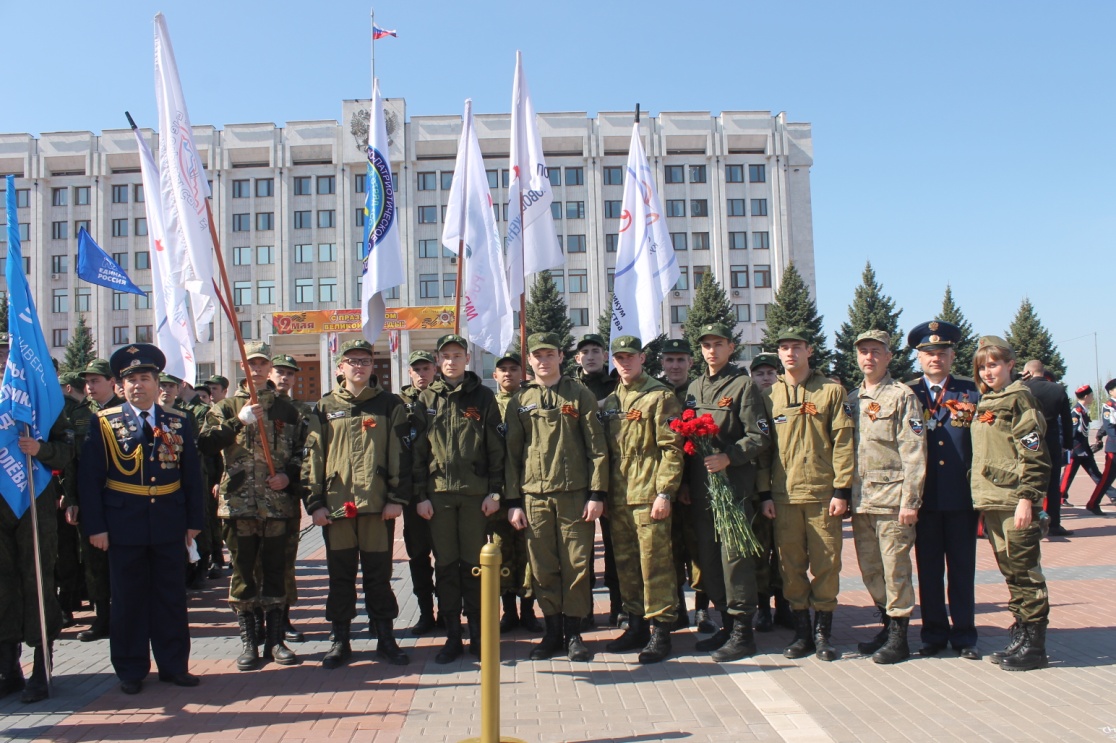 В возложении цветов приняли участие Губернатор Самарской области Н.И. Меркушкин, глава Администрации г.о. Самара О.Б. Фурсов, председатель Самарской Губернской Думы В.Ф. Сазонов, спикер городской Думы А.Б. Фетисов. Цветы и венки к Вечному огню также возложили военнослужащие, консулы иностранных государств, представители духовенства, почетные граждане города и области, представители трудовых коллективов, политических партий и молодежных организаций, делегации районов губернской столицы, воспитанники военно-патриотических клубов, представители ветеранских организаций Вооруженных Сил и правоохранительных органов.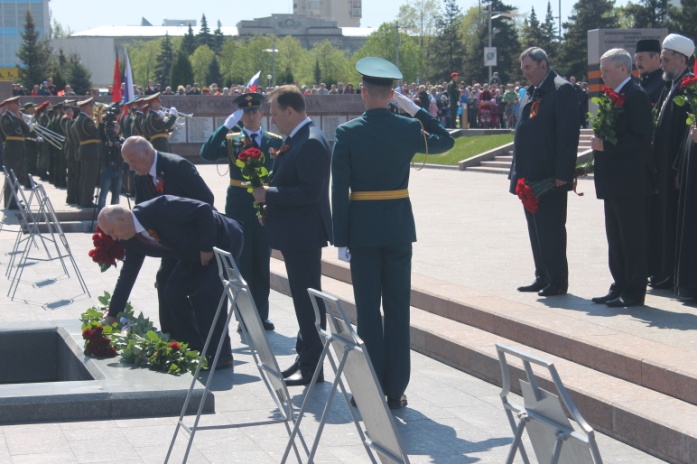 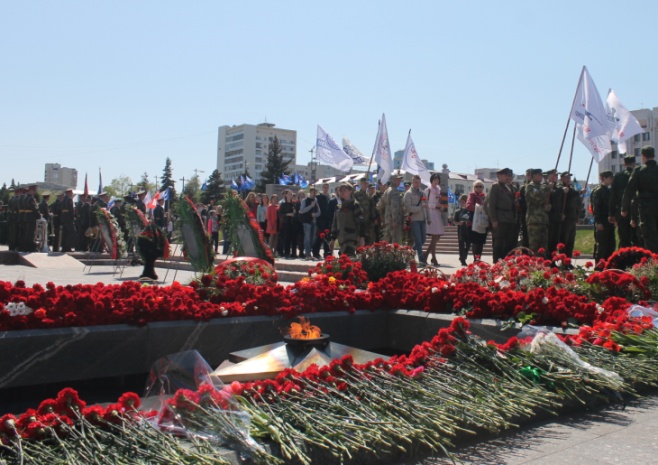 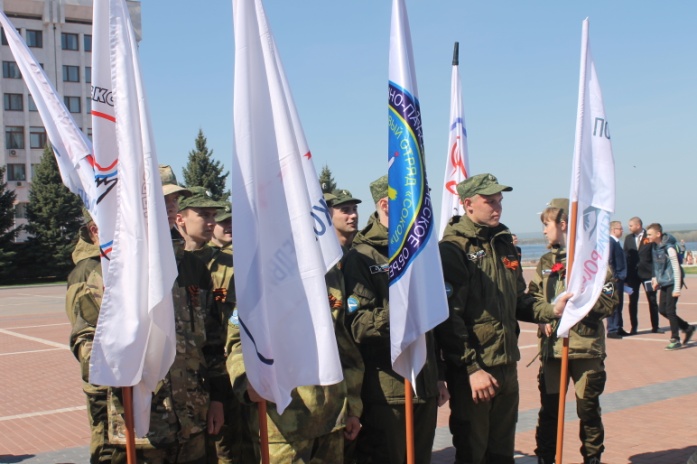 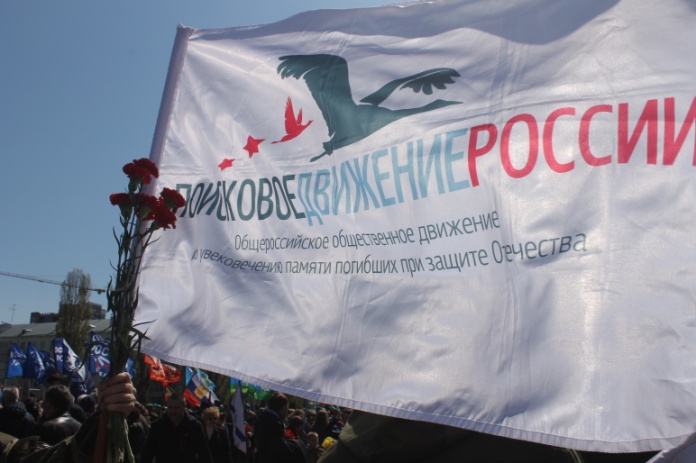 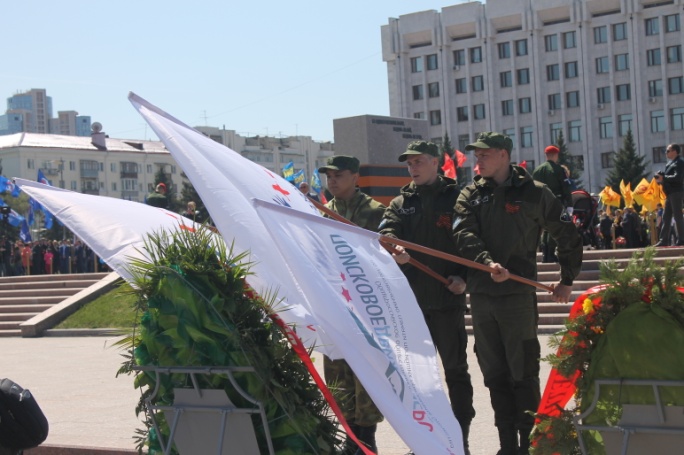 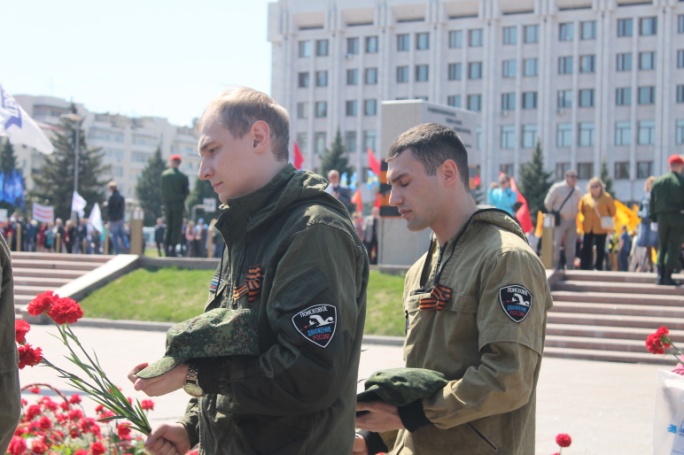 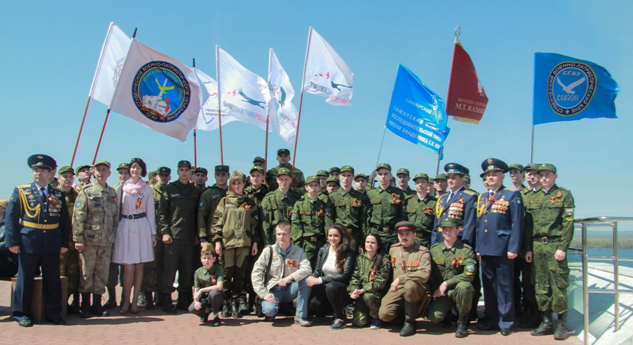 Начальник УВР______________М.Г. Резниченко ____ ___________Руководитель СВПО «Сокол СГАУ»_______________В.Т. Одобеску ____ ___________Руководитель поисково-исторического клуба_______________ Е.А. Ривкинд